Publicado en  el 07/10/2015 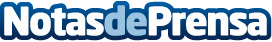 BStartup concede 57 millones de euros de financiación bancaria en menos de dos añosBStartup de Banco Sabadell participa en la organización del encuentro más importante del emprendimiento del Sur de Europa, The South Summit 2015Datos de contacto:Banco SabadellNota de prensa publicada en: https://www.notasdeprensa.es/bstartup-concede-57-millones-de-euros-de_1 Categorias: Emprendedores http://www.notasdeprensa.es